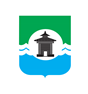 27.09.2023 года № 467РОССИЙСКАЯ ФЕДЕРАЦИЯИРКУТСКАЯ ОБЛАСТЬДУМА БРАТСКОГО РАЙОНАРЕШЕНИЕО ходе выполнения муниципальной программы «Повышение безопасности дорожного движения в муниципальном образовании «Братский район» за 2022 годЗаслушав информацию начальника отдела по транспорту и связи в Комитете жилищно-коммунального хозяйства, транспорта и экологии администрации муниципального образования «Братский район» Андрея Николаевича Шитикова о ходе выполнения муниципальной программы «Повышение безопасности дорожного движения в муниципальном образовании «Братский район» за 2022 год, руководствуясь статьями 30, 33, 46 Устава муниципального образования «Братский район», Дума Братского районаРЕШИЛА:1. Информацию начальника отдела по транспорту и связи в Комитете жилищно-коммунального хозяйства, транспорта и экологии администрации муниципального образования «Братский район» Андрея Николаевича Шитикова о ходе выполнения муниципальной программы «Повышение безопасности дорожного движения в муниципальном образовании «Братский район» за 2022 год принять к сведению (прилагается).2. Настоящее решение разместить на официальном сайте муниципального образования «Братский район» - www.bratsk.raion.ru.ПредседательДумы Братского района                                                                        С.В. Коротченко Приложение к решению Думы Братского района от 27.09.2023 года № 467О ходе выполнения муниципальной программы «Повышение безопасности дорожного движения в муниципальном образовании «Братский район» за 2022 годВ 2022 году согласно муниципальной программе «Повышение безопасности дорожного движения в МО «Братский район», утвержденной постановлением мэра Братского района в 2014г., денежные средства в размере 60 тыс. руб. реализованы в полном объеме.С целью активизации деятельности образовательных организаций по обучению детей правилам безопасного поведения на дорогах и профилактике детского дорожно-транспортного травматизма, ОГИБДД МУ МВД России «Братское» совместно с Управлением образования администрации МО «Братский район» проведены следующие мероприятия:- с 20.01.2022г. по 15.02.2022г. проведен смотр-конкурс творческих выступлений, приняли участие 12 дошкольных учреждений - присылали видеозаписи в ОГИБДД МУ МВД «Братское» и через отдел образования получили призы (это товары для творчества и настольные игры).- с 01.10.2022 г. по 20.10.2022 г. муниципальный организован заочный смотр – конкурс на лучший информационный уголок по безопасности дорожного движения, в котором приняли участие 19 дошкольных и 9 общеобразовательных учреждений.- с 23.11.2022г. – 12.12.2022г. среди воспитанников дошкольных образовательных учреждений в возрастной категории 5-6 лет и учащихся школ в возрастных категориях 7-10 лет, 11-14 лет и 15-17 лет проведен конкурс рисунков «Мы за безопасность дорожного движения», который охватил более 100 участников.- изготовлена печатная продукция для образовательных учреждений профилактической направленности, способствующей формированию стереотипов законопослушного поведения у учащихся.